What’s Happening Today?Let’s Talk About Ways to Turn a Bad Day into a Better One!Every day is different: some days are great, some days are okay, and some days can be pretty badEverybody has bad daysGood news: We can turn a bad day into a better one!4 Things we can do to turn a bad day into a better oneSo…what do YOU think?Get your magnet!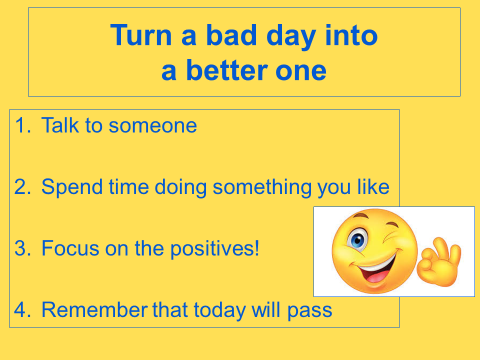 